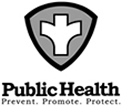 Tuscarawas County Health Department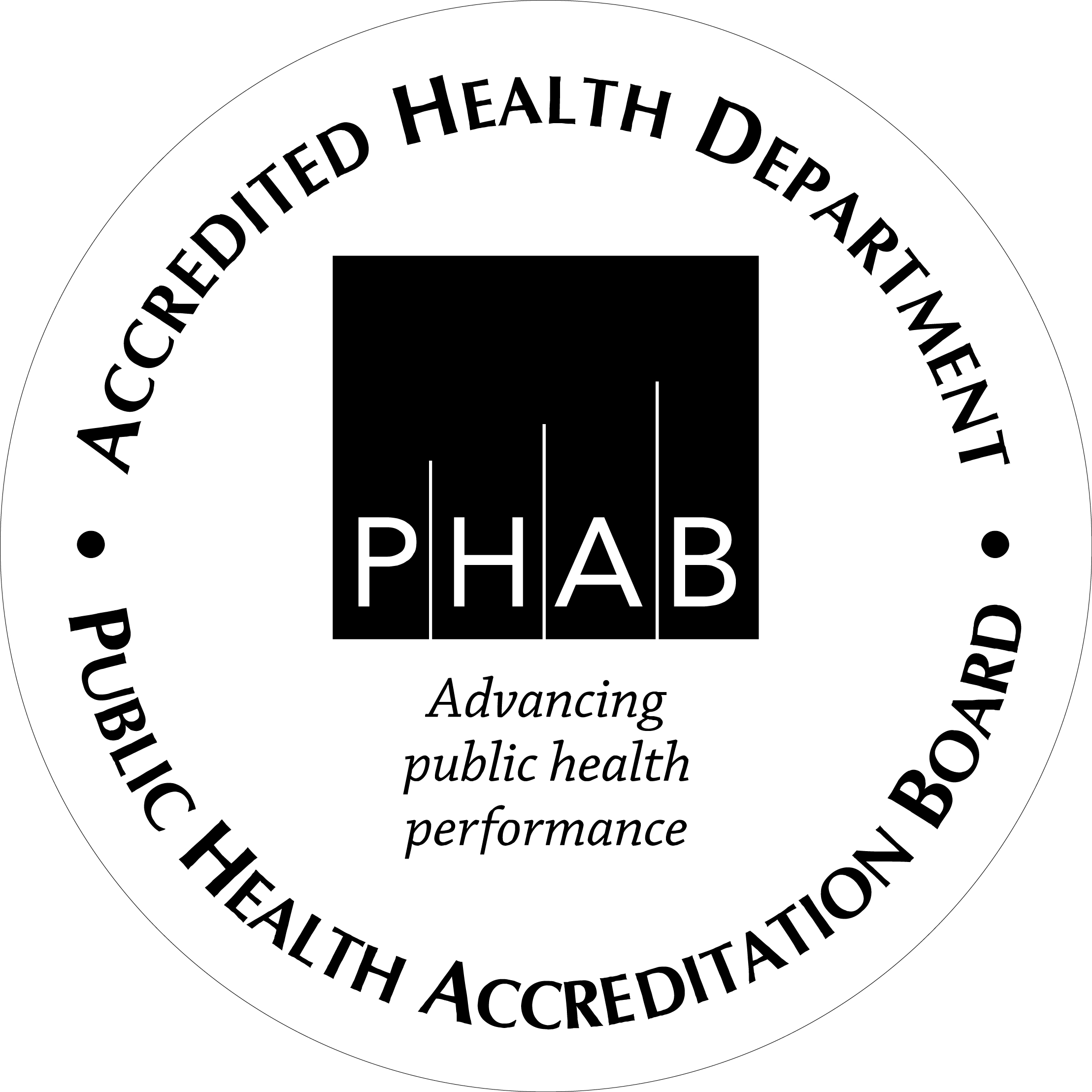  Child Fatality Board Case Review 2019Background InformationOhio Revised Code 307.621 mandates each of Ohio’s counties to review the deaths of children under the age of 18Ohio Revised Code 307.626  mandates by the first day of April of each year, the person convening the child fatality review board shall prepare and submit to the Ohio department of health a report that summarizes the following information with respect to the child deaths that were reviewed by the review board in the previous calendar year:(1) The cause of death;(2) Factors contributing to death;(3) Age;(4) Sex;5) Race;(6) The geographic location of death;(7) The year of death.The report shall specify the number of child deaths that were not reviewed during the previous calendar year.The report may include recommendations for actions that might prevent other deaths, as well as any other information the review board determines should be included.(B) Reports prepared under division (A) of this section shall be considered public records under section 149.43 of the Revised Code.(C) The child fatality review board shall submit individual data with respect to each child death review into the Ohio department of health child death review database or the national child death review database. The individual data shall include the information specified in division (A) of this section and any other information the board considers relevant to the review. Individual data related to a child death review that is contained in the Ohio department of health child death review database is not a public record under section 149.43 of the Revised Code.All meetings are confidential and not subject to “sunshine laws”.  Additionally, violation of confidentiality is a second-degree misdemeanor. 2019 Meeting NotesOn February 21, 2019 The Tuscarawas County Health Department’s Child Fatality Board met in the large conference room at the Tuscarawas County Health Department to review fourteen child fatalities from 2018.  Attendees: Katie Seward, Tuscarawas County Health CommissionerAndrea Dominick, Director of Alcohol and Addiction, Director of Grants and Health EducationAmy Kaser, Director of NursingJeffery Cameron, MD, County CoronerCathy Clark, Coroner’s OfficeAngie Frantz, Sanitarian in trainingMandy Porsser, Child Protective Supervisor, TCJFSNatalie Bollon, Executive Director, ADAMHS BoardVicki Ionna, New Philadelphia City Health CommissionerJeff M., Detective, LT. Tuscarawas County Sheriff DepartmentNicole Dorsey, TCHD Health EducationKelly Snyder, TCHD Health EducationThe board reviewed the circumstances surrounding each death, discussed prior health issues of the child, prenatal care of the mother (if applicable), and if the death could have been potentially prevented.  The board also discussed educational messages the community may benefit from in order to prevent further child fatalities. Educational messages included:Ensuring vaccinations are up to date for children who are immunocompromisedBreast Feeding EducationThe dangers of driving under the influence of drugs and/or alcoholThe dangers of driving without a seatbeltEducation and outreach on disease prevention to Tuscarawas County’s Hispanic population, especially on the topic of TuberculosisStatus asthmaticus, uncontrolled Asthma signs and symptomsThe Health Education Department along with administration will establish messaging to be presented via social media, written materials, etc. throughout the year.The next meeting will be held during the first quarter of 2020.